AVVISO DI SELEZIONE PER IL CONFERIMENTO DI INCARICO DI LAVORO AUTONOMO PROFESSIONALE DI CONSULENTE AMMINISTRATIVO, GIURIDICO E SEGRETERIA GENERALE DEL PROGETTO “DI-SE- Disegnare il territorio” nell'ambito del Programma di Cooperazione Interreg V-A Italia-Svizzera 2014-2020 - ID 491974 CUP E52J190444100041) Premesso che l'Associazione Musei d'Ossola, capofila nel progetto Interreg, intende conferire un incarico di lavoro autonomo professionale finalizzato alla consulenza amministrativa, giuridica e di segreteria generale del progetto " Di-SE - Disegnare il territorio", il cui abstract è riportato nell'allegato A. La figura professionale che si ricerca, in particolare, dovrà collaborare con il coordinatore di progetto di A.M.O. fornendo consulenza su tutti gli aspetti amministrativi e giuridici (incarichi, contratti, rendicontazione) nonché di segreteria generale dell'intero progetto. 2) Oggetto dell’incarico - L’attività oggetto dell'incarico si configura come prestazione di lavoro autonomo professionale. L'incarico sarà espletato personalmente dal soggetto selezionato in piena autonomia, senza vincoli di subordinazione. L'incaricato/a dovrà prestare la propria attività collaborando con il coordinatore dell'Associazione Musei d'Ossola. L’accettazione dell’incarico implica la disponibilità a svolgere alcune attività sul territorio provinciale e sul territorio elvetico sulla base delle attività progettuali previste, garantendo gli spostamenti con mezzo proprio.2.1. Compiti Nell’ambito della propria autonomia organizzatrice, l’AMO, al fine di poter disporre di adeguate risorse umane e competenze professionali per la realizzazione del progetto DI-SE, con la presente selezione ricerca una professionalità a cui attribuire le seguenti funzioni: - gestione aspetti amministrativi e giuridici del progetto, quali corretta applicazione delle normative di evidenza pubblica per la selezione dei collaboratori e prestatori dei servizi e fornitori, stesura bandi, incarichi e contratti, verifica correttezza documenti di spesa, ecc. - collaborazione nella rendicontazione dell'intero progetto (gestione della piattaforma SIAGE, monitoraggio e rendicontazione delle spese del progetto sostenute dal capofila, monitoraggio e validazione delle spese sostenute dal partner, presentazione delle domande di pagamento)- tenuta dei rapporti con gli Enti pubblici- segreteria generale 3. Corrispettivo e durata dell’incarico - Il compenso onnicomprensivo degli oneri (oneri, contributi a casse professionali, ritenute e IVA se dovuta) a carico dell'Associazione Musei d'Ossola è stabilito in complessivi euro 11.800,00 (UNDICIMILA OTTOCENTO/00) (di cui 10.000,00 per consulenza amministrativo-giuridica ed € 1.800,00 per l’attività di segreteria generale). Il pagamento del compenso avverrà secondo le modalità previste dal disciplinare di incarico. L'incarico decorrerà dal mese di ottobre 2020 e si concluderà il 31 dicembre 2023. L'incaricato/a utilizzerà il mezzo proprio per tutti gli spostamenti concordati per lo svolgimento della prestazione oggetto del presente incarico. L'incarico comprenderà tutte le attività collaterali e strumentali allo svolgimento dello stesso, nonché la partecipazione ad incontri informativi e di coordinamento ritenuti utili ai fini del più efficace svolgimento della prestazione4. Competenze e requisiti per la selezione Per l’ammissione alla selezione l'incaricato/a deve dichiarare, sotto penale responsabilità, di possedere i seguenti requisiti: A) - possesso della cittadinanza italiana o di uno degli Stati membri dell’Unione Europea; - godimento dei diritti civili e politici; - non aver riportato condanne penali, con sentenza passata in giudicato, per qualsiasi reato che incida sulla propria moralità professionale; - insussistenza di cause limitative della capacità del candidato di espletare l’incarico oggetto della selezione; - possesso del seguente titolo di studio: Laurea magistrale in Economia e Commercio,  Giurisprudenza o equipollenti B -I requisiti prescritti devono essere posseduti alla data di scadenza del termine ultimo per la presentazione della domanda di partecipazione alla selezione. Costituisce oggetto di valutazione preferenziale: - esperienza amministrativa in particolare in organismi che si occupano di gestione di programmi comunitari- esperienza nella gestione e nella rendicontazione di progetti Interreg Italia-Svizzera- precedenti collaborazioni con associazioni private/enti pubblici del territorio ossolano5. Modalità di selezione – Al fine di assicurare la massima trasparenza e la parità di trattamento, la valutazione verrà effettuata da una apposita commissione di valutazione nominata successivamente alla scadenza del termine di presentazione delle domande di partecipazione e formata dal Presidente A.M.O., da un membro del Consiglio Direttivo e da un membro esterno. La Commissione all’esito dell’esame inerente all’ammissibilità delle candidature procederà alla valutazione delle stesse, attraverso una prima fase incentrata sulla valutazione complessiva del curriculum, che prevede l’assegnazione di un punteggio massimo di 30 punti, diretta a valutare i titoli di studio e le esperienze sulla base dei seguenti criteri:a – esperienza amministrativa in particolare in organismi che si occupano di gestione di programmi comunitari: max 10 puntib - esperienza in gestione, monitoraggio e rendicontazione in progetti Interreg Italia-Svizzera: max 10 punti- d – precedenti collaborazioni con associazioni private /enti pubblici del territorio ossolano: max 10 puntiLa valutazione sarà espressa in un voto numerico in trentesimi; il minimo per l’attribuzione dell’incarico è di 20 su 30. Assumerà l’incarico il candidato che otterrà il punteggio più alto. A seguito della valutazione di cui sopra, si procederà, alla stipula del relativo contratto. A.M.O si riserva la possibilità di non conferire alcun incarico6. Modalità e termine di presentazione della domanda di partecipazione e del curriculum vitaeLa domanda di partecipazione, il curriculum vitae e la dichiarazione di cui al punto 4 A), redatti in carta libera, dovranno essere datati e sottoscritti in originale, allegando fotocopia di un documento di identità in corso di validità, e dovranno pervenire all'Associazione Musei d'Ossola  entro e non oltre le ore 12.00 del giorno 08/10/2020, con una delle seguenti modalità: • tramite invio a mezzo raccomandata indirizzata a: Associazione Musei d'Ossola, via Canuto, n. 12, 28845 - Domodossola (VB) indicando sulla busta la dicitura: “Avviso di selezione per il conferimento di incarico di lavoro autonomo professionale – CONSULENTE AMMINISTRATIVO, GIURIDICO e SEGRETERIA GENERALE progetto “Di-SE - Disegnare il Territorio” nell'ambito del Programma di Cooperazione Interreg V-A Italia-Svizzera 2014-2020 - ID 491974 CUP E52J19044410004ATTENZIONE: le domande inviate a mezzo posta, saranno prese in considerazione se spedite entro il termine di cui sopra e se pervengono agli indirizzi sopra indicati entro il 5° giorno dalla scadenza del termine per la presentazione delle domande• tramite PEC, indicando nell'oggetto "Avviso di selezione per il conferimento di incarico di lavoro autonomo professionale – CONSULENTE AMMINISTRATIVO, GIURIDICO e SEGRETERIA GENERALE progetto “Di-SE - Disegnare il Territorio" al seguente indirizzo PEC : amossola@pec.it  .Non sono valide le e-mail provenienti da caselle di posta non certificata.7 . Trattamento dei dati personaliI dati riguardanti i candidati saranno raccolti e trattati esclusivamente per le finalità consentite dalle leggi italiane e in conformità alle previsioni contenute nella legislazione vigente in materia di protezione dei dati personali8 . Informazione e pubblicitàIl presente avviso è pubblicato sul sito web dell’Associazione Musei d’Ossola all’indirizzo www.amossola.it.Domodossola, 17.09.2020Il Presidente AMO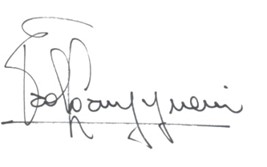 